„Tag der Logistik“ 2016 in Bayreuth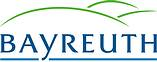 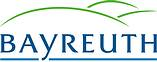 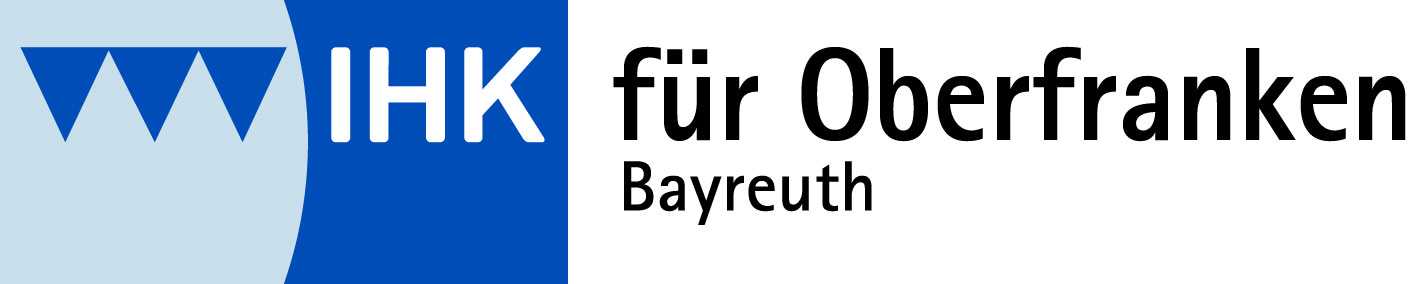 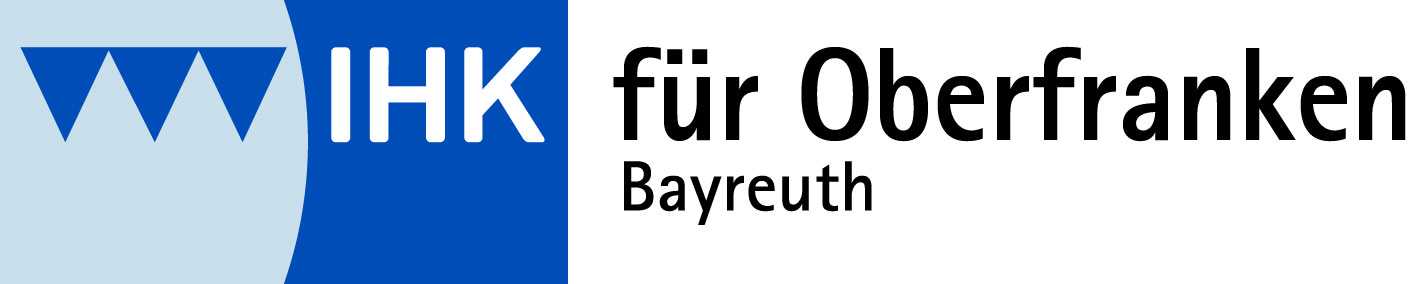 am Donnerstag, den 21. April 2016„Bayreuth in der Mitte der Weltmeere“ 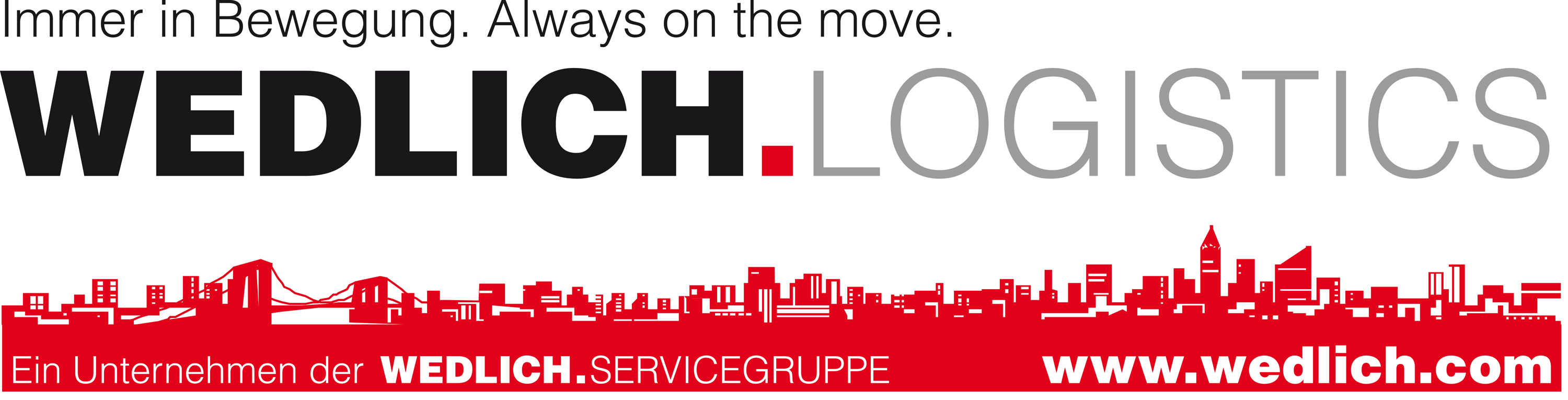 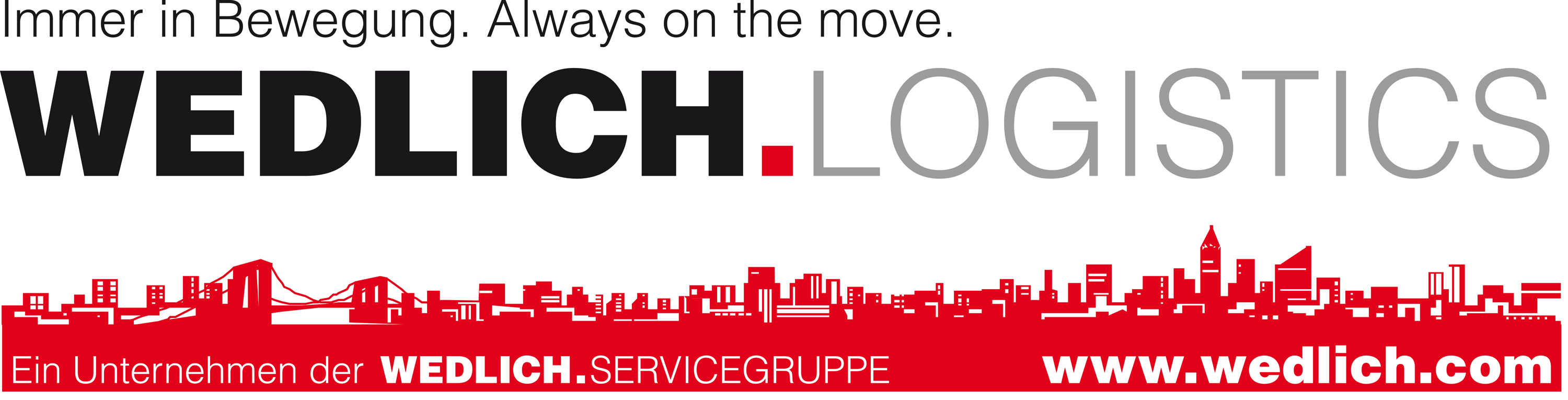 Fraunhofer-Projektgruppe Prozessinnovation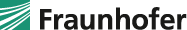 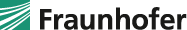 Universitätsstr. 9, 95447 BayreuthAblaufab 13:45 Uhr	Eintreffen der Teilnehmer 
bei der Fraunhofer-Projektgruppe Prozessinnovation14:00 – 14:15 Uhr	Begrüßung  Fraunhofer-Projektgruppe Prozessinnovation, Herr Dr.-Ing. Stefan FreibergerStadt Bayreuth, Frau Oberbürgermeisterin Brigitte Merk-Erbe
	IHK für Oberfranken Bayreuth, Herr Vizepräsident Michael Möschel 14:15 – 14:30 Uhr	Vorstellung der Fraunhofer-Projektgruppe Prozessinnovation	Herr Hans-Henrik Westermann, Fraunhofer-Projektgruppe Prozessinnovation14:30 – 14:55 Uhr	Strategische Standortwahl unter Berücksichtigung logistischer Zielkonflikte	Herr Tom Drews und Herr Paul Molenda, Fraunhofer-Projektgruppe Prozessinnovation14:55 – 15:20 Uhr	Ship your cargo in more ways than ever make it happenVerbindungen von und zum Hafen Rotterdam Frau Ingrid Rossmeier, Port of Rotterdam15:20 – 15:40 Uhr	Pause15:40 – 16:05 Uhr	Die bayernhafen Gruppe mit ihren logistischen Verbindungen von und nach NordbayernProjektarbeit bayrolo, Ideenschmiede NiKRASA			Herr Guido Ellner, bayernhafen Gruppe Regensburg16:05 – 16:30 Uhr	Wie wird die Region optimal an die Schiene im Güterverkehr angebunden?Nord- und Südhäfen, Ostkorridor, Erfahrung Gleisanschluss, Ideenschmiede NiKRASA			Herr Karl Fischer, LKZ Prien GmbH16:30 – ca.17:30 Uhr Führung durch das Fraunhofer-Gebäude in Gruppen„Get together“ mit ImbissP.S.:	Weitere Informationen zu Veranstaltungen am Tag der Logistik in Oberfranken und in der Europäischen Metropolregion Nürnberg finden Sie unter www.bayreuth.ihk.de/veranstaltungen.htm und www.logistikportal-nuernberg.de oder unter www.tag-der-logistik.de